РЕСПУБЛИКА ДАГЕСТАНСОБРАНИЕ ДЕПУТАТОВ МУНИЦИПАЛЬНОГО РАЙОНА «ДЕРБЕНТСКИЙ РАЙОН»368600, г. Дербент, ул. Гагарина, 23                                                                                                              тел: 4-31-75« 28»сентября 2017 г.                                                                                                        №10/8РЕШЕНИЕОб утверждении Положения о поощрении обучающихся общеобразовательных школ МР «Дербентский район»     Рассмотрев представленное  администрацией МР «Дербентский район»  Положение о поощрении обучающихся  общеобразовательных школ  Дербентского района, а также в соответствии с ФЗ №273 от 29.12.2012 года «Об образовании в РФ», ФЗ №124 от 29.07.1998 года «Об основных гарантиях прав ребенка в РФ»,указа Президента РФ от 1.06.2012 года №761 «О национальной стратегии действий в интересах детей на 2012-2017 годы» Собрание депутатов МР «Дербентский район»РЕШИЛО:1.Утвердить Положение о поощрении обучающихся общеобразовательных школ МР «Дербентский район».2.Рекомендовать руководителям общеобразовательных школ МР «Дербентский район» разработать и внедрить  Положение  о поощрении обучающихся в своих образовательных организациях.ПредседательСобрания депутатов МР «Дербентский район»                                                          Семедов М. А.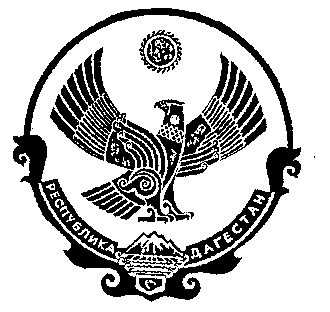 